① Let's write an email! A: Use the words in the box to fill in the blanks.I’m sorry I missed your ______________ call.Let’s put some ideas on ______________.I’m _____________ some pictures to this email.I’m looking ______________ to talking with you.Take a _____________.B: Draw a line to match and complete the sentences.Take ・					・the email.How’s ・					・tomorrow.See you  ・		    			・I didn’t write sooner.I’m sorry 	・				・care.Thanks for ・				・everything?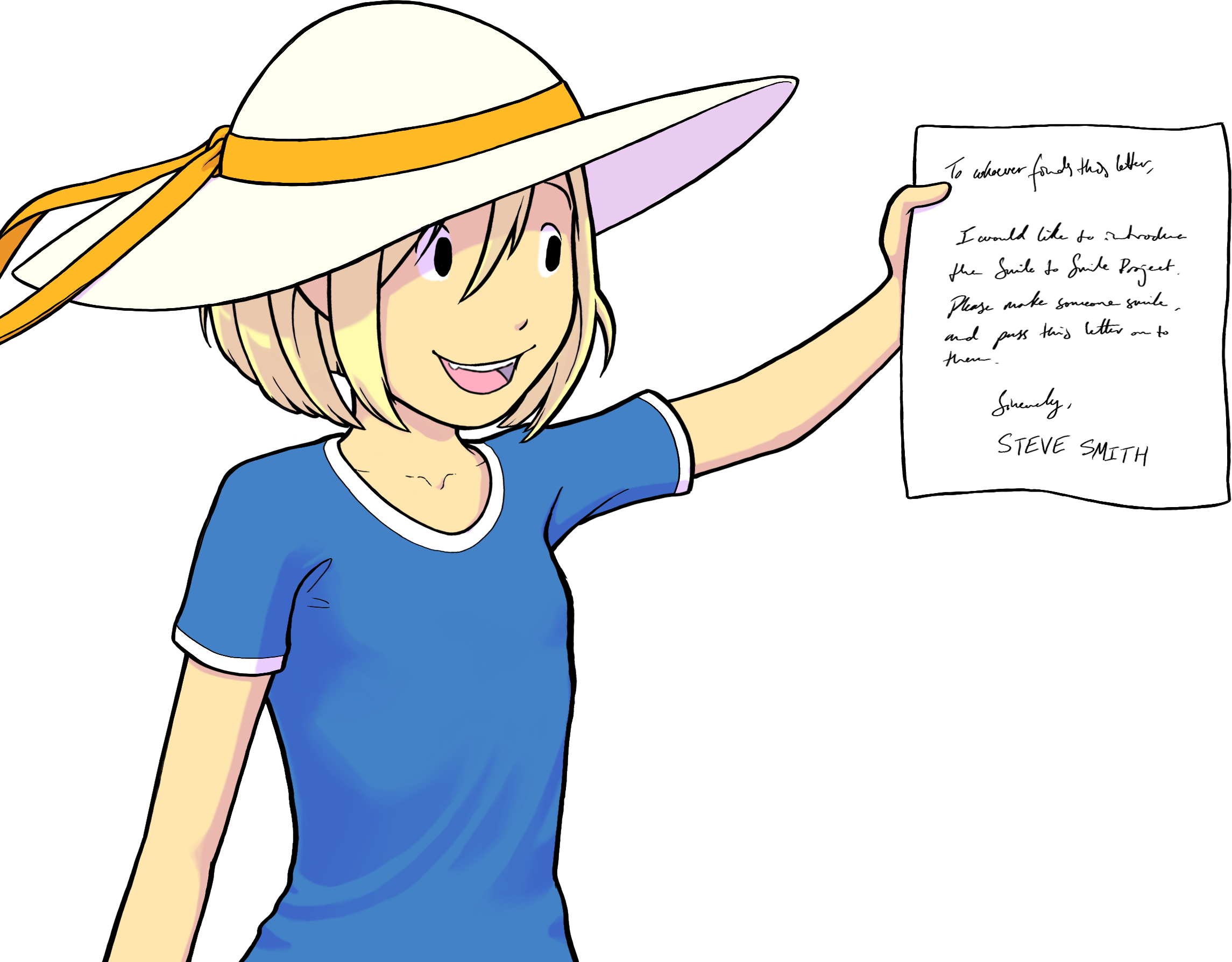 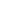 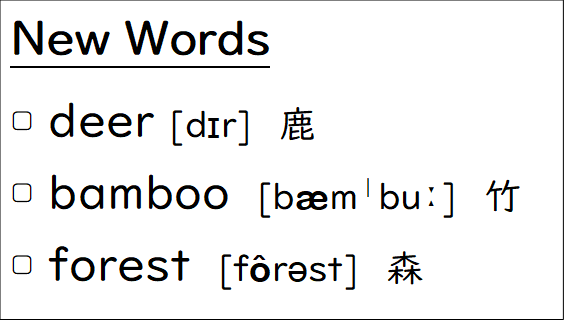 ②   Please write a reply email to Asami.                         phone                   paper                     attaching               	        forward                     lookタイトルAbout This SaturdayはじめのあいさつHi, Josh.導入How are you? I’m good!内容Yesterday, I went to Nara Park and saw a lot of deer there. They were very friendly! By the way, are you free this Saturday? I want to go to Kyoto with you to see the bamboo forest. I heard it’s very beautiful! If you have time, let’s go together. まとめI can’t wait to meet you.終わりのあいさつTake care.署名AsamiタイトルTitleAbout This SaturdayはじめのあいさつInitial greetingIntroduction内容Content(Things you want to say, etc.)____________________________________________________________________________________________________________________________________________________________________________________________________________________________まとめSummary終わりのあいさつClosing greetingsBye for now,署名Your name